TOBB İLKOKULU MÜDÜRLÜĞÜNE              TOBB      2019 - 2020 Eğitim - öğretim yılı 1. dönem, 3.Sınıf Zümre Öğretmenler Kurulu 04.09.2019 tarihinde 3/B sınıfında saat 10.00’da aşağıdaki gündem maddelerini görüşmek için toplanacaktır.                 Bilgilerinize arz ederim. 	      03.09.2019Nuray MUTLU GÜR                                                                                                                       3B Sınıf öğretmeniGÜNDEM  MADDELERİ1-) Açılış, yoklama, yönetmeliğin zümre ile ilgili 35. Maddesinin okunması, 2-)Mevzuattaki yenilik ve değişikliklerin, yeni gelen emir, genelge ve tebliğlerin incelenmesi,3-)Öğretim yılı iş takvimi ve öğretmen yıllık çalışma programının değerlendirilmesi,4-) Müfredatın incelenmesi ,Ünite veya konu ağırlıklarına göre zamanlama yapılması, ünitelendirilmiş yıllık planlar ve ders programlarının hazırlanması, uygulanması ve değerlendirilmesine ilişkin hususların görüşülmesi,5-)Kazanımların gerçekleştirilmesi için yapılan etkinliklerin, etkinliklerin yapılmasında kullanılan yöntem ve tekniklerin belirlenmesi,6-)Etkinliklerde kullanılması kararlaştırılan kaynak, araç-gereçlerin temin ve kullanım durumunun değerlendirilmesi,7-)Yapılması planlanan inceleme, gezi, gözlem, deney ve araştırmaların planlanması8-)Yıl boyunca yapılması planlanan sınavların sayılarının, zamanlarının, türlerinin belirlenmesi(4.sınıflar için)9-)Öğretim programlarında yer alması gereken Atatürkçülükle ilgili konular üzerinde durularak çalışmaların buna göre programlanması,10-) Diğer zümre ve bölüm öğretmenleri ile yapılacak işbirliğinin esaslarının belirlenmesi,11-) Bilim ve teknolojideki gelişmelerin derslere yansıtılmasını sağlayıcı kararların alınması,12-)Başarıyı arttırıcı tedbirlerin saptanması,  13-) Öğrencilere kitap okuma alışkanlığı kazandırmak için yapılacak olan uygulamaların karara bağlanması,14-) Bakanlık ve İl tarafından yürütülen projelerle ilgili zümrenin yapacağı faaliyetlerin belirlenmesi,16-)Dilek ve Temenniler17-)Kapanış   UYGUNDUR						          03.09.2019Ömer ARMAĞANOkul MüdürüTOBB  İLKOKULU  2019-2020 EĞİTİM ÖĞRETİM YILI3. SINIFLAR SENE BAŞI ZÜMRE ÖĞRETMENLER KURULU TOPLANTI TUTANAĞIGÜNDEM  MADDELERİ1-) Açılış, yoklama, yönetmeliğin zümre ile ilgili 35. Maddesinin okunması, 2-)Mevzuattaki yenilik ve değişikliklerin, yeni gelen emir, genelge ve tebliğlerin incelenmesi,3-)Öğretim yılı iş takvimi ve öğretmen yıllık çalışma programının değerlendirilmesi,4-) Müfredatın incelenmesi ,Ünite veya konu ağırlıklarına göre zamanlama yapılması, ünitelendirilmiş yıllık planlar ve ders programlarının hazırlanması, uygulanması ve değerlendirilmesine ilişkin hususların görüşülmesi,5-)Kazanımların gerçekleştirilmesi için yapılan etkinliklerin, etkinliklerin yapılmasında kullanılan yöntem ve tekniklerin belirlenmesi,6-)Etkinliklerde kullanılması kararlaştırılan kaynak, araç-gereçlerin temin ve kullanım durumunun değerlendirilmesi,7-)Yapılması planlanan inceleme, gezi, gözlem, deney ve araştırmaların planlanması8-)Yıl boyunca yapılması planlanan sınavların sayılarının, zamanlarının, türlerinin belirlenmesi(4.sınıflar için)9-)Öğretim programlarında yer alması gereken Atatürkçülükle ilgili konular üzerinde durularak çalışmaların buna göre programlanması,10-) Diğer zümre ve bölüm öğretmenleri ile yapılacak işbirliğinin esaslarının belirlenmesi,11-) Bilim ve teknolojideki gelişmelerin derslere yansıtılmasını sağlayıcı kararların alınması,12-)Başarıyı arttırıcı tedbirlerin saptanması,  13-) Öğrencilere kitap okuma alışkanlığı kazandırmak için yapılacak olan uygulamaların karara bağlanması,14-) Bakanlık ve İl tarafından yürütülen projelerle ilgili zümrenin yapacağı faaliyetlerin belirlenmesi,16-)Dilek ve Temenniler17-)KapanışGÜNDEMİN GÖRÜŞÜLMESİAçılış ve yoklama, İKY’nin 35.maddesinin incelenmesi.Sınıf  Zümre öğretmenler toplantısına 3. Sınıf zümre öğretmenlerinin tamamının katıldığı görüldü.Toplantı zümre başkanı Nuray MUTLU GÜR tarafından açıldı.Yazman olarak Dilek NAZİKOĞLU seçildi. Yeni öğretim yılıyla ilgili temenniler dile getirildi. Zümre toplantısına geçilmeden önce  gündem maddeleri  okundu.Zümre öğretmenler kurulu toplantılarının İlköğretim Kurumları Yönetmeliği’nin 35. maddesi incelenerek “ Her öğretim yılının başında, ortasında ve sonunda ve ihtiyaç duyuldukça toplanır.”  ifadesinden hareketle toplanıldığını belirtildi. MADDE 35 – (1)  Zümre öğretmenler kurulu; okul öncesi eğitim kurumlarında okul öncesi eğitimi öğretmenlerinden, ilkokullarda aynı sınıfı okutan sınıf öğretmenleri ve varsa alan öğretmenlerinden, ortaokul ve imam-hatip ortaokullarında ise aynı alanın öğretmenlerinden oluşur.(2) (Değişik:RG-10/7/2019-30827) Tek öğretmenli birleştirilmiş sınıflı ilkokullarda zümre toplantısı yapılmaz, bu öğretmenler ilgili ilçe/il zümre toplantısına katılır. Aynı sınıfı okutan bir sınıf öğretmeni veya alanında bir öğretmen olması durumunda zümre toplantısı, eğitim kurumu müdürü veya müdürün görevlendireceği müdür yardımcısı ile yapılır. Bu öğretmenler alanları ile ilgili bir üst zümre toplantısına da katılır.(3) (Değişik:RG-10/7/2019-30827) Zümre öğretmenler kurulu, öğretmenler kurulunda yapılacak çalışma planına uygun olarak ders yılı başında, ortasında, sonunda ve ihtiyaç duyuldukça toplanır. Toplantılar, zümre öğretmenleri arasından seçimle belirlenen öğretmenin başkanlığında yapılır.(4) Zümre öğretmenler kurulunda; öğretim programı, ders planlarının düzenlenmesi, öğretim yöntem ve teknikleri, ölçme değerlendirme araçları, öğrenci başarı düzeyi, okulun fiziki mekânlarının ve ders araç gereçlerinin kullanımı gibi hususlar görüşülerek okulun çevre imkânları analiz edilir ve iş birliği oluşturulur.(5) Ders yılı sonunda yapılan zümre öğretmenler kurulunda; daha önce yapılan zümre öğretmenler kurulu kararlarının izleme-değerlendirme raporu hazırlanır ve okul müdürlüğüne sunulur.İlköğretim Kurumları Yönetmeliğinin İncelenmesi Milli Eğitim Bakanlığı İlköğretim Kurumları Yönetmeliği incelenerek özellikle aşağıdaki maddeler okunarak yeniden hatırlatıldı: Madde 16 (Öğrenci dosyası), Madde 18 (Devam, devamsızlığın izlenmesi ve izin verme), Madde 19 (Öğrenim çağı dışına çıkan öğrenciler), Madde 20 (Öğrenci Başarısının Değerlendirilmesi, Ölçme ve değerlendirmenin genel esasları), Madde 24 (Sağlık durumu engeline göre dersler), Madde 29 (Davranışlar), Madde 30 (Öğrenci karnesi), Madde 31 (Öğrenci başarısının değerlendirilmesi), Madde 32 (İlköğretim kurumlarında sınıf yükseltme), Madde 33 (Telafi eğitimi ve yetiştirme programı), Madde 34 (Öğretmenler kurulu), Madde 35 (Zümre öğretmenler kurulu), Madde 36 (Şube öğretmenler kurulu), Madde 44 (Öğretmenlerin nöbet görevi)Yönetmelikte yapılan  değişiklikler okundu.Aşağıda genel başlıklar halinde sıralandı.Anaokul ve anasınıfı tanımlarında değişiklik yapıldı.Teneffüs sürelerinde değişiklik yapıldı.Psikolojik danışma ibaresi kaldırıldı.Okullara kayıt maddesinde değişiklik yapıldı.Milli sporcular ile şiddet gören kadınların çocukları da istedikleri okula kayıt olabilecek.Devamsızlık veliye sms veya mail ile bildirilecek.Toplantı günleri beş gün önceden bildirilecek.Bir sınıf öğretmeni var ise yine zümre toplantısı yapılacak.Mesleki çalışma maddelerinde yapılan değişiklikler yapıldı.Öğretmenlere verilecek görevlendirmeler en az 5 gün önce yazılı olarak tebliğ edilecek.Nöbet görevi maddesinde değişiklik yapıldı.İftihar belgesi kaldırıldı.Öğretim yılı iş takvimi ve öğretmen yıllık çalışma programının değerlendirilmesiTOBB  İLKOKULU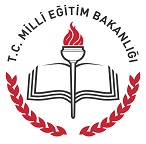 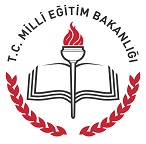 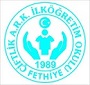 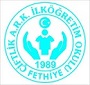  2019-2020 EĞİTİM-ÖĞRETİM YILI ÇALIŞMA TAKVİMİ2019- 2020 EĞİTİM ÖĞRETİM YILI TOBB  İLKOKULU3 .SINIFLAR YILLIK ÇALIŞMA PLANIEğitim öğretim programlarının incelenmesiEğitim öğretim programları incelenerek  içerikte çok büyük farklar olmadığı konuşuldu. Haftalık Ders Saatleri Çizelgesinin incelenmesi TTK’nun 25.06.2012 tarih ve 69 sayılı kararıyla kabul edilen İlköğretim Okulları  Haftalık Ders Saatleri Çizelgesi incelendi. 4+4+4 sistemiyle birlikte değişen Haftalık Ders Saatleri Çizelgesi’nin 2019-2020 Eğitim öğretim yılında 3. sınıfta  buna göre işlenecek olan dersler ve haftalık ders saatleri aşağıdaki gibidir.Ünitelendirilmiş Yıllık Planlar, Günlük Ders Planları,  İşleniş  Süreleri.	Dilek NAZİKOĞLU , ünitelendirilmiş yıllık planlar ve günlük planların düzenlenmesi ile ilgili olarak yıllık ve günlük planların müfredat  incelenerek hazırlanmasın gerektiğini hatırlattı.Yıllık Planların, çevre şartlarına ve öğrenci  seviyelerine dikkat ederek öğretim yılı başlamadan yapılmasının, planlama yapılırken Yıllık  ve Günlük Planların , 2551.Tebliğler Dergisinde yayınlanan “Planlama İle İlgili Yönerge” de belirtilen ortak hükümler gözetilerek http://ttkb.meb.gov.tr/ogretmen/ adlı sitede yayınlanmış olduğunu ders  programları incelenmesinin faydalı olacağını ekledi.Havva ÇAM ünite  sürelerinin  her ders için ayrı ayrı belirlenip,  planlamalara  yansıtılması, zümrenin koordineli  olarak  çalışması  gerektiğini  vurgulayarak, her  üniteyi  birlikte  ve  zamanında  bitirmeye  çalışmamız gerektiği, ünitelerin  işlenişi  süresince de  bilgi  alışverişi  yapmamız  gerektiğini  söyledi. Atatürkçülük  konularının 23.06.2004  tarih ve 113 sayılı  T.T.K.  kararına  uygun  bir  şekilde  işlenmesine devam edileceğini söyledi. Atatürkçülük  konularının  incelenerek  yıllık  planlara  uygun  olacak  şekilde  dağıtılarak  yerleştirilmesinin  önemli  olduğunu  vurguladı. Bu amaçla Talim  ve  Terbiye Kurulunun  internet  sitesindeki  güncel Atatürkçülük  konularının  ünitelendirilmiş yıllık  planlarda  yer  verilmesi  gerektiğini  belirtti.2019- 2020  iş takviminin incelenerek, temalara ayrılacak sürelerinin belirlenmesi.Gerekli görüldüğünde süreler değiştirilebilecektir.	2019-2020 EĞİTİM ÖĞRETİM YILI TOBB İLKOKULU3. SINIFLAR TEMA SÜRELERİ                                         178 saat(3 İş günü milli  bayramlar)İrfan YÜKSEKTEPE haftalık ders planlarının da İngilizce dersinin saatine göre sınıf öğretmenleri tarafından düzenlenmesi gerektiğini ifade etti.	Sosyal Etkinlikler Yönetmeliği” inde geçen esaslardan ”Yedinci Bölüm” deki “Bayramlar, Belirli  Gün  ve  Haftalar” adlı başlık okundu.    Bunların sınıf içinde kutlanıp panolarda işlenmesi konuşuldu.Derslerde Uygulanacak Yöntem ve TekniklerEmine BAKIRCI  “Derslerin işlenişi sırasında; anlatım, soru-cevap, deney, gözlem, inceleme, bireysel ve birlikte çalışma, tümevarım tümdengelim, gösterip yaptırma, rol yapma, araştırma, gezi   gibi yöntem ve tekniklerden zaten faydalanıyoruz. Ayrıca “ Çağdaş Öğretim Yöntemleri ”  olan “ Beyin Fırtınası , Kubaşık Öğrenme , Kavram Haritası, Balık Kılçığı ” gibi yöntemlerin de derslerin işlenişi esnasında uygulanmasının faydalı olacağını düşünüyorum.” dedi.Her  derste  farklı  öğretim  yöntemleri  izlenilmeli ,  “drama , canlandırma  gibi  öğretim  yöntemleri  kullanılarak çeşitlendirilmesi gerekiyor.” dedi.   	 Derslerin işlenişinde ezberden uzak, öğrencinin yaparak yaşayarak öğrenmeye yönlendirilmesi üzerinde konuşuldu.   	Halil TABOĞLU eğitim ve öğretimin öğrenci merkezli olması gerektiğini, mümkün olduğunca görsel materyallere yer vererek somut kaynaklı, deney ve gözlemle desteklenmesi gerektiğini söyledi. Bu konuda görüş birliğine varılarak, kullanılacak yöntem ve teknikler şu şekilde belirlendi.       	  Soru – cevap                                                     	Sonuç çıkarma                                                                                                                                		  Araştırma – inceleme                                       	Sonuç cümlesi yazma                                                                                                              		  Buluş yolu                                                       	Tahmin etme                                                                                                      		  Yaparak yaşayarak öğrenme                            	Grup çalışması                                                                                                       		  Gösterip yaptırma                                             	Drama                                                                                                  		  Resimleme                                                        	Kavram haritası                                                                                                           		  Beyin fırtınası                                                   	Tartışma                                                                                                                              		  Örnek olay                                                                                                                                                         	Sündüz ATİK ,dersler işlenirken, tüm derslerin temalar arasında bağlantı sağlanacak şekilde uygulanması ve planlanması önemli olduğunu ifade etti.  	Arzu TORNACI,  “Bütün dersleri işlerken “ Belirli Gün ve Haftalar ” dan da faydalanmalı,  herhangi bir belirli gün ve haftanın işlenmesinin, törenden sonra görevlendirilmiş öğretmen ve öğrencilerimizin yaptıkları etkinliklerin sona ermesi ile sınırlı kalmaması gerekiyor. Gerek Hayat Bilgisi dersinde gerekse diğer derslerde işlenmekte olan hafta ile ilgili çalışmalara yer verilmelidir.”  diye belirtti. Etkinliklerde kullanılması kararlaştırılan kaynak, araç-gereçlerin temin ve kullanım durumunun değerlendirilmesi,Nuray MUTLU GÜR derslerde kullanılacak araç-gereçlerin zümre öğretmenleri tarafından belirlenerek çalışmaların birlikte yürütüleceğini belirtti. Derslerin işlenişinde görsel - işitsel  araçlara  daha  ağırlık  verilmesine  karar  verildi.EBA,morpa kampüs,okulistik gibi eğitim sitelerinden yararlanılabileceği hatırlatıldı.Kitapların arka kapaklarında bulunan karekodların okutularak dersle ilgili EBA içeriklerine kolayca ulaşılabileceği söylendi.         İrfan YÜKSEKTEPE öğrencilere  aldırılacak  kalemlerin, silgi ve boyaların belli  bir  kalitede  olması  gerektiği ,iyi  bir  yazı için iyi  bir  malzeme kullanmanın  çok  önemli olduğu  belirtti.  Öğrencilerin ders araç ve  gereçlerini  düzenli  kullanmaları  için  gerekli  eğitim  ve  alışkanlığın verilmesine  gayret  gösterileceği, öğrencilerin  almak  zorunda  oldukları  kırtasiye  malzemelerinin bir marka belirtmeden velilere  liste şeklinde  verilerek  aldırılacağı  belirtildi.Konular işlenirken yapılacak gezi, gözlem, deney ve uygulamalar            2019 -2020 eğitim öğretim yılında kazanımların incelenerek hangi gezilerin yapılabileceği dönem içinde zümre işbirliğiyle yapılmasına karar verildi. Ölçme ve değerlendirme çalışmalarının  görüşülmesiİlköğretim Kurumlar Yönetmeliği’nin ölçme değerlendirme ile ilgili maddeleri  Nuray MUTLU GÜR tarafından okundu. En son değişikleri gözden geçirildi.İlköğretim Kurumlarının öğretim programları ile ders kitaplarında yer alması gereken Atatürkçülük konularının planda gösterilmesi.	2504 sayılı tebliğler dergisinden Atatürkçülük ile ilgili konular  okundu. Ünitelendirilmiş  yıllık planda belirtildiği şekilde temalar işlenirken Atatürkçülük ile ilgili konulara yer verileceği hatırlatıldı.Atatürkçülük  konularının 23.06.2004  tarih ve 113 sayılı  T.T.K.  kararına  uygun  bir  şekilde  işlenmesine devam edileceğini söylendi. Atatürkçülük  konularının  incelenerek  yıllık  planlara  uygun  olacak  şekilde  dağıtılarak  yerleştirilmesinin  önemli  olduğu  vurgulandı. Bu amaçla Talim  ve  Terbiye Kurulunun  internet  sitesindeki  güncel Atatürkçülük  konularının  ünitelendirilmiş yıllık  planlarda  yer  verilmesi  gerektiğini  belirtildi.Diğer zümre ve bölüm öğretmenleri ile yapılacak işbirliğinin esaslarının belirlenmesi,Sündüz ATİK Öğrenci  başarısını  artırmak  için  zümre  içinde  işbirliği  yapılmasının, karşılıklı  görüş  alış – verişi  yapılmasının, grup  çalışmalarına  ağırlık  verilmesinin  gerekli olduğu üzerinde durdu.Teknolojik gelişmelerin takip edilerek derslere yönelik gelişmelerin izlenmesi.Emine BAKIRCI teknolojik gelişmelerin takip edilmesi önemli olduğunu söyledi.Derslere yönelik etkinliklerin internetten (EBA) yararlanılarak ve düzeltmelerinin yapılarak kullanılması konuşuldu. Başarıyı arttırıcı tedbirlerin saptanması,  Dilek NAZİKOĞLU öğrencilerin okul ve diğer öğrencilerle ilişkilerinin iyi yönde gelişmesi için öğretmenin öğrencilere  rehberlik etmesi, öğrencilerin diğer öğrencilerle kaynaştırılması, bunun içinde diğer sınıflarla ortak etkinliklerin yapılabileceğini söyledi.Arzu TORNACI, sınıf etkinliklerinde geride kalan öğrencilerin bu başarısızlıklarının nedenlerinin araştırılmasına, nedenlerinin ortaya çıkarılması ve giderilmesi için öğretmenlerin birbirleriyle iş birliği içinde bulunmaları gerektiğini belirtti.  	 Havva ÇAM davranış bozuklukları ve uyum sorunu gösteren öğrencilerin davranış bozuklukları ve uyum sorunlarını doğuran faktörlerin bulunup bunları giderici tedbirlerin alınması, bu sorunlarla yakından ilgilenilmesi ve ailelerle iş birliğinin sağlanması ve rehberlik servisi ile işbirliği içinde çalışılması gerektiğini söyledi.   	Emine BAKIRCI başarıyı artıran başka bir unsur olarak öğrencilerin temizlik, sağlıklı ve dengeli beslenme alışkanlığının kazandırılması olduğunu  bunların öneminin öğrencilere seviyelerine uygun bir biçimde anlatılması gerektiği vurguladı. Bunun için de ilk haftalarda derse başlamadan önce birkaç dakika bu konular üzerinde durulmasının faydalı olacağı dile getirildi. Halil TABOĞLU öğrenci devamsızlıkları eğitim-öğretimi olumsuz yönde etkilediğini söyledi. “Bir derse gelmeyen öğrenci, diğer dersleri ve konuları anlamada zorluk çekmektedir. Çünkü konuların belirli zamanlarda ve sürelerde işlenmesi gerekmektedir. Zaman kısıtlı, konular yüklüdür. Aynı zamanda devamsızlık yapan öğrenci okul ve sınıf kurallarına uymada, derse adapte olmada güçlükler yaşamaktadır.” dedi. Bunun için; Öğrenci devamsızlıklarının takibinde  İKY madde 18’e dikkat edilmesine, günlük yoklamaların titizlikle yapılmasına; zorunlu devamsızlıklar haricinde öğrencilerin devamsızlıklarının veli-öğretmen-okul işbirliği içerisinde devamlarının sağlanmasına; sürekli devamsız durumunda olan öğrencilerle ilgili işlemlerin, okul idaresi ile işbirliği içinde yürütülmesine karar verildi.	Kitap okuma alışkanlığının da başarıyı artıran önemli bir faktör olduğunu İrfan YÜKSEKTEPE dile getirdi.Geçen yıl yapılan ortak okuma saatlerinin devam ettirilmesi gerektiğini söyledi.Dilek ve TemennilerÇalışmaların birlik ve beraberlik içinde yürütülmesi dileklerinde bulunuldu. E-okul sistemine; öğrenci bilgileri, veli telefonları, değerlendirme çalışmalarının sonuçlarının zamanında girilmesinin önemi belirtildi. Bu bilgilerin toplanması için velilere hazır baskılı formlar gönderilmesine karar verildi. Başarılı bir eğitim öğretim yılı dilenerek, toplantı bitirildi.Arzu TORNACI			Nuray MUTLU GÜR				İrfan YÜKSEKTEPE3A Sınıf  Öğretmeni			3B Sınıf  Öğretmeni				3C Sınıf  ÖğretmeniDilek NAZİKOĞLU			Emine BAKIRCI				Halil TABOĞLU3D Sınıf  Öğretmeni  			3E Sınıf  Öğretmeni				3F Sınıf  ÖğretmeniSündüz ATİK				Havva ÇAM     3G Sınıf  Öğretmeni		       3H Sınıf  ÖğretmeniÖmer ARMAĞANOkul  Müdürü2019-2020 EĞİTİM ÖĞRETİM YILI3. SINIFLAR SENE BAŞI ZÜMRE ÖĞRETMENLER KURULUTOPLANTISI ALINAN KARARLARDerslerin işlenişinde teknolojik gelişmelerden faydalanılmasına,Öğrenci devam takibinde hassasiyet gösterilmesine,Derslerin işlenişinde ve değerlendirilmesinde zümreler arası işbirliği sağlanmasına,Öğrenci kılık-kıyafet, temizlik, beslenme ve davranışları üzerinde titizlikle durulmasına,Sınıf seviyesine göre yetersizlikleri görülen öğrencilerin destek odalarına yönlendirilmesine,Belirli gün ve haftaların önemine göre sınıfta da kutlanmasına,Temalar işlenirken gerekli görüldüğünde çevre gezileri düzenlenmesine,Okul- öğretmen-veli ve öğrenci birlikteliğine özen gösterilmesineDerslerin işlenişinde öğrenmeyi daha etkili ve kalıcı hale getirecek görsel – işitsel  araçlara daha  fazla ağırlık  verilmesi ,EBA,Morpa Kampüs,Okulistik gibi sitelerden yararlanılmasına,Bilim Çocuk, Meraklı Minik gibi aylık dergilerin sınıflara alınmasına,Haftada bir okuma saati yapılmasına,Haftalık ders planlarının da İngilizce dersinin saatine göre sınıf öğretmenleri tarafından yapılmasınakarar verilip, imza altına alınmıştır.Arzu TORNACI				Nuray MUTLU GÜR			İrfan YÜKSEKTEPE3A Sınıf  Öğretmeni				3B Sınıf  Öğretmeni			3C Sınıf  ÖğretmeniDilek NAZİKOĞLU	Emine BAKIRCI			Halil TABOĞLU3D Sınıf  Öğretmeni  		3E Sınıf  Öğretmeni			3F Sınıf  Öğretmeni		Sündüz ATİK		Havva ÇAM3G Sınıf  Öğretmeni		3H Sınıf  Öğretmeni Ömer ARMAĞANOkul  MüdürüToplantı No       :1Toplantı Tarihi :04.09.2019Toplantı Yeri   :3/B Sınıfı Toplantı Saati  :10.00Seminerlerin başlaması - 02 Eylül 2019Okulların açılması - 09 Eylül 2019Cumhuriyet Bayramı – 29 Ekim 2019Yılbaşı tatili – 01 Ocak 2020Ulusal Egemenlik ve Çocuk Bayramı – 23 Nisan 2020Emek ve Dayanışma Günü – 01 Mayıs 2020Atatürk’ü Anma ve Gençlik ve Spor Bayramı- 19 Mayıs 2020Okulların Kapanışı – 19 Haziran 2020Ramazan Bayramı – 23 Mayıs Arife – 24 Mayıs (1.gün) – 25 Mayıs (2.gün) – 26 Mayıs (3.gün)Ramazan Bayramı – 23 Mayıs Arife – 24 Mayıs (1.gün) – 25 Mayıs (2.gün) – 26 Mayıs (3.gün)GÜNLEREYLÜL-2019EYLÜL-2019EYLÜL-2019EYLÜL-2019EYLÜL-2019GÜNLEREKİM-2019EKİM-2019EKİM-2019EKİM-2019EKİM-2019EKİM-2019EKİM-2019EKİM-2019EKİM-2019GÜNLERGÜNLERGÜNLERGÜNLERKASIM-2019KASIM-2019KASIM-2019KASIM-2019KASIM-2019KASIM-2019KASIM-2019KASIM-2019P.TESİ29162330P.TESİ771414212828P.TESİP.TESİP.TESİP.TESİ411111825SALI3101724SALI11881515222929SALISALISALISALI512121926ÇARŞ.4111825ÇARŞ.22991616233030ÇARŞ.ÇARŞ.ÇARŞ.ÇARŞ.613132027PERŞ.5121926PERŞ.3310101717243131PERŞ.PERŞ.PERŞ.PERŞ.714142128CUMA6132027CUMA441111181825CUMACUMACUMACUMA11815152229C.TESİ7142128C.TESİ551212191926C.TESİC.TESİC.TESİC.TESİ22916162330PAZAR8152229PAZAR661313202027PAZARPAZARPAZARPAZAR3310171724İş Günü16 gün16 gün16 gün16 gün16 günİş Günü22,5 gün22,5 gün22,5 gün22,5 gün22,5 gün22,5 gün22,5 gün22,5 gün22,5 günİş Günüİş Günüİş Günüİş Günü16 gün16 gün16 gün16 gün16 gün16 gün16 gün16 günGÜNLERARALIK-2019ARALIK-2019ARALIK-2019ARALIK-2019ARALIK-2019GÜNLER0CAK-20200CAK-20200CAK-20200CAK-20200CAK-20200CAK-20200CAK-20200CAK-20200CAK-2020GÜNLERGÜNLERGÜNLERGÜNLERŞUBAT-2020ŞUBAT-2020ŞUBAT-2020ŞUBAT-2020ŞUBAT-2020ŞUBAT-2020ŞUBAT-2020ŞUBAT-2020P.TESİ29162330P.TESİ661313202727P.TESİP.TESİP.TESİP.TESİ310101724SALI310172431SALI771414212828SALISALISALISALI411111825ÇARŞ.4111825ÇARŞ.11881515222929ÇARŞ.ÇARŞ.ÇARŞ.ÇARŞ.512121926PERŞ.5121926PERŞ.22991616233030PERŞ.PERŞ.PERŞ.PERŞ.613132027CUMA6132027CUMA3310101717243131CUMACUMACUMACUMA714142128C.TESİ7142128C.TESİ441111181825C.TESİC.TESİC.TESİC.TESİ11815152229PAZAR8152229PAZAR551212191926PAZARPAZARPAZARPAZAR229161623İş Günü22 gün22 gün22 gün22 gün22 günİş Günü17 gün17 gün17 gün17 gün17 gün17 gün17 gün17 gün17 günİş Günüİş Günüİş Günüİş Günü20 gün20 gün20 gün20 gün20 gün20 gün20 gün20 günGÜNLERMART-2020MART-2020MART-2020MART-2020MART-2020GÜNLERNİSAN-2020NİSAN-2020NİSAN-2020NİSAN-2020NİSAN-2020NİSAN-2020NİSAN-2020NİSAN-2020NİSAN-2020GÜNLERGÜNLERGÜNLERGÜNLERMAYIS-2020MAYIS-2020MAYIS-2020MAYIS-2020MAYIS-2020MAYIS-2020MAYIS-2020MAYIS-2020P.TESİ29162330P.TESİ661313202727P.TESİP.TESİP.TESİP.TESİ411111825SALI310172431SALI771414212828SALISALISALISALI512121926ÇARŞ.4111825ÇARŞ.11881515222929ÇARŞ.ÇARŞ.ÇARŞ.ÇARŞ.613132027PERŞ.5121926PERŞ.22991616233030PERŞ.PERŞ.PERŞ.PERŞ.714142128CUMA6132027CUMA331010171724CUMACUMACUMACUMA11815152229C.TESİ7142128C.TESİ441111181825C.TESİC.TESİC.TESİC.TESİ22916162330PAZAR8152229PAZAR551212191926PAZARPAZARPAZARPAZAR331017172431İş Günü22 gün22 gün22 gün22 gün22 günİş Günü17 gün17 gün17 gün17 gün17 gün17 gün17 gün17 gün17 günİş Günüİş Günüİş Günüİş Günü18 gün18 gün18 gün18 gün18 gün18 gün18 gün18 günGÜNLERHAZİRAN 2020HAZİRAN 2020HAZİRAN 2020HAZİRAN 2020HAZİRAN 2020TARİHTARİHİŞ GÜNÜİŞ GÜNÜİŞ GÜNÜİŞ GÜNÜİŞ GÜNÜ TOPLAMIİŞ GÜNÜ TOPLAMIİŞ GÜNÜ TOPLAMITARİHTARİHTARİHTARİHİŞ GÜNÜİŞ GÜNÜİŞ GÜNÜİŞ GÜNÜ TOPLAMIİŞ GÜNÜ TOPLAMIİŞ GÜNÜ TOPLAMIİŞ GÜNÜ TOPLAMIP.TESİ18152229TARİHTARİHİŞ GÜNÜİŞ GÜNÜİŞ GÜNÜİŞ GÜNÜİŞ GÜNÜ TOPLAMIİŞ GÜNÜ TOPLAMIİŞ GÜNÜ TOPLAMITARİHTARİHTARİHTARİHİŞ GÜNÜİŞ GÜNÜİŞ GÜNÜİŞ GÜNÜ TOPLAMIİŞ GÜNÜ TOPLAMIİŞ GÜNÜ TOPLAMIİŞ GÜNÜ TOPLAMISALI2916233009-30 EYLÜL09-30 EYLÜL1616161649,549,549,503-28 ŞUBAT03-28 ŞUBAT03-28 ŞUBAT03-28 ŞUBAT20202045 45 45 45 ÇARŞ.310172401-31 EKİM01-31 EKİM22.522.522.522.549,549,549,502-31 MART02-31 MART02-31 MART02-31 MART22222245 45 45 45 PERŞ.411182501-15 KASIM01-15 KASIM1111111149,549,549,501-03 NİSAN01-03 NİSAN01-03 NİSAN01-03 NİSAN33345 45 45 45 CUMA51219261. ARA 18-22 KASIM 5 GÜN1. ARA 18-22 KASIM 5 GÜN1. ARA 18-22 KASIM 5 GÜN1. ARA 18-22 KASIM 5 GÜN1. ARA 18-22 KASIM 5 GÜN1. ARA 18-22 KASIM 5 GÜN1. ARA 18-22 KASIM 5 GÜN1. ARA 18-22 KASIM 5 GÜN1. ARA 18-22 KASIM 5 GÜN3.ARA 06 – 10 NİSAN 5 GÜN3.ARA 06 – 10 NİSAN 5 GÜN3.ARA 06 – 10 NİSAN 5 GÜN3.ARA 06 – 10 NİSAN 5 GÜN3.ARA 06 – 10 NİSAN 5 GÜN3.ARA 06 – 10 NİSAN 5 GÜN3.ARA 06 – 10 NİSAN 5 GÜN3.ARA 06 – 10 NİSAN 5 GÜN3.ARA 06 – 10 NİSAN 5 GÜN3.ARA 06 – 10 NİSAN 5 GÜN3.ARA 06 – 10 NİSAN 5 GÜNC.TESİ613202725 – 29 KASIM25 – 29 KASIM555539393913-30 NİSAN13-30 NİSAN13-30 NİSAN13-30 NİSAN14141447474747PAZAR714212802-31 ARALIK02-31 ARALIK2222222239393904-29 MAYIS04-29 MAYIS04-29 MAYIS04-29 MAYIS18181847474747İş Günü15 gün15 gün15 gün15 gün15 gün02-17 OCAK02-17 OCAK1212121239393901-19 HAZİRAN01-19 HAZİRAN01-19 HAZİRAN01-19 HAZİRAN151515474747472. ARA 20 – 31 OCAK 15 GÜN2. ARA 20 – 31 OCAK 15 GÜN2. ARA 20 – 31 OCAK 15 GÜN2. ARA 20 – 31 OCAK 15 GÜN2. ARA 20 – 31 OCAK 15 GÜN2. ARA 20 – 31 OCAK 15 GÜN2. ARA 20 – 31 OCAK 15 GÜN2. ARA 20 – 31 OCAK 15 GÜN2. ARA 20 – 31 OCAK 15 GÜNAYFAALİYET PLANI(YAPILACAK ÇALIŞMALAR)DÜŞÜNCELERNOTEYLÜLDersliklerin eğitim öğretime hazırlanması.İlköğretim Haftası kutlamaları.3.Sınıfa ait ders müfredatının incelenmesi. Sınıf eşyalarının eksiklerinin tespiti.3.Sınıf yıllık planların hazırlanması3.Dönem Zümre Öğretmenler Kurulu toplantısı.Haftalık ders programının hazırlanması.Yıllık çalışma programın yapılması. Sınıf başkanının seçimi. Veli toplantısı yapılmasıEğitsel kulüp ve yıllık çalışma programının düzenlenmesiEğitisel Kulüp yönetim kurulunun tespitiRehberlik çalışmalarıSınıfın HazırlanmasıEKİMDünya Çocuk Günü.E-okuldaki öğrenci ve veli bilgilerinin girilmesi (güncellenmesi). Hayvanları Koruma Günü.Kızılay Haftası. Cumhuriyet Bayramı KutlamalarıSınıf kitaplığı oluşturulması ve kitapların e-okul sistemine girilmesi. Oyun ve Fiziki Etkinlikler dersinin içeriğinin görüşülmesi. (Kasım ayı için)Cumhuriyet Bayramı KutlamalarıKASIM Atatürk Köşesinin zenginleştirilmesiAtatürk Haftası ( 10-16 Kasım)Öğretmenler Günü.Sınıf kitaplığının zenginleştirilmesi.Öğrenci devamsızlıklarının e-okula işlenmesiKulüp çalışmalarıRehberlik çalışmalarıFotoğraflar Videolar ve Slâytlar ile Atatürk’ün TanıtılmasıARALIKVakıf Haftası (3-9 Aralık)İnsan Hakları Haftası (4-10 Aralık) Tutum Yatırım ve Türk Malları Haftası ( 12-18 Aralık)Yerli Malının Önemi ve Öğrenci Bazında Yöresel Etkinlik YapılmasıOCAKVerem Savaş Eğitimi Haftası ( Yılbaşını izleyen ilk hafta) 1. dönem not çizelgelerinin hazırlanarak idareye teslimiE-okul 1.yarıyıl sonu iş ve işlemleri.Karne dağıtımıŞUBAT2.Dönem Zümre Öğretmenler Kurulu Toplantısı.Sınıf kitaplıklarının gözden geçirilmesi.MARTYeşilay Haftasıİstiklal Marşı’nın Kabulü ( 12 Mart)Çanakkale Zaferi ve Şehitleri Anma Günü EtkinlikleriOrman Haftası. Kütüphaneler Haftasının kutlanması.Veli toplantısı yapılması.23 Nisan hazırlıklarına başlanması.TEMA İle İşbirliği Yapılarak Sınıf Adına Fidan DikimiNİSAN23 Nisan Ulusal Egemenlik ve Çocuk Bayramı’nın hazırlıklarının yapılarak, bayramın kutlanması.Sağlık Haftasının kutlanması.Turizm Haftasının Kutlanması.23 Nisan HazırlıklarıMAYISTrafik Haftası.Anneler Günü’nün kutlanması. Özürlüler gününün anılması19 Mayıs Atatürk’ü Anma Gençlik ve Spor BayramıHAZiRANÖğrenci devamsızlıklarının e-okula işlenmesi.Çevre Koruma Haftası.Yılsonu e-okul iş ve işlemleri.Karnelerin dağıtılması.Yılsonu Zümre Öğretmenler Kurulu toplantısının yapılması.Seminer çalışmaları.DERSLERHAFTALIK DERS SAATİDERSLERHAF. DERS SAATİTÜRKÇE8MÜZİK1MATEMATİK5BEDEN EĞİTİMİ VE SPOR5HAYAT BİLGİSİ3SERBEST ETKİNLİKLER2GÖRSEL SANATLAR1İNGİLİZCE2FEN BİLGİSİ3TOPLAM30TÜRKÇE DERSİ DERSİ TEMA SÜRELERİTÜRKÇE DERSİ DERSİ TEMA SÜRELERİTÜRKÇE DERSİ DERSİ TEMA SÜRELERİTÜRKÇE DERSİ DERSİ TEMA SÜRELERİTEMANIN ADISÜRESİİŞ GÜNÜ1.ERDEMLERİMİZ09 EYLÜL- 12-EKİM 20195 HAFTA (25 İŞ GÜNÜ)2.DOĞA VE EVREN14 EKİM – 15 KASIM 20195 HAFTA (24 İŞ GÜNÜ)3.MİLLİ KÜLTÜRÜMÜZ25 KASIM - 20 ARALIK 20194 HAFTA (20 İŞ GÜNÜ)4.ÇOCUK DÜNYASI23 ARALIK 2019- 17 OCAK 20204 HAFTA (19 İŞGÜNÜ)5.VATANDAŞLIK03 ŞUBAT-28 ŞUBAT 20204 HAFTA (20 İŞ GÜNÜ)6.MİLLİ MÜCADELE VE ATATÜRK02 MART-03 NİSAN 20205 HAFTA (25 İŞ GÜNÜ)7.SAĞLIK VE SPOR13 NİSAN – 15 MAYIS 20205 HAFTA (23 İŞ GÜNÜ)8.BİLİM VE TEKNOLOJİ18 MAYIS - 19 HAZİRAN 20205 HAFTA (22 İŞ GÜNÜ))                                                               HAYAT BİLGİSİ DERSİ TEMA SÜRELERİ                                                               HAYAT BİLGİSİ DERSİ TEMA SÜRELERİ                                                               HAYAT BİLGİSİ DERSİ TEMA SÜRELERİ                                                               HAYAT BİLGİSİ DERSİ TEMA SÜRELERİT. NO TEMANIN ADISÜRESİİŞ GÜNÜDERS SAATİ1.OKULUMUZDA HAYAT09 EYLÜL 2019   – 01 KASIM  201940242.EVİMİZDE HAYAT04 KASIM 2019  – 20 ARALIK  201930183.SAĞLIKLI HAYAT23 ARALIK 2019 – 17 OCAK    202024124.GÜVENLİ  HAYAT03 ŞUBAT 2020  – 13 MART   202030185.ÜLKEMİZDE  HAYAT16 MART  2020  – 15 MAYIS   202039216.DOĞADA  HAYAT18 MAYIS 2020  – 19 HAZİRAN 20202315	   FEN BİLİMLERİ DERSİ TEMA SÜRELERİ	   FEN BİLİMLERİ DERSİ TEMA SÜRELERİ	   FEN BİLİMLERİ DERSİ TEMA SÜRELERİ	   FEN BİLİMLERİ DERSİ TEMA SÜRELERİ	   FEN BİLİMLERİ DERSİ TEMA SÜRELERİT.  NOTEMA ADISÜRESİİŞ GÜNÜDERS SAATİ1.GEZEGENİMİZİ TANIYALIM09 EYLÜL  -   27 EYLÜL  201915  92.BEŞ DUYUMUZ30 EYLÜL  -   11 EKİM   201910  6 3.KUVVETİ    TANIYALIM14 EKİM    -  15 KASIM 201924  15 4.MADDEYİ TANIYALIM25 KASIM -   03 OCAK  202029  18 5.ÇEVREMİZDEKİ IŞIK VE SESLER06 OCAK   -   06 MART 202035 216.CANLILAR DÜNYASINA YOLCULUK09 MART  -   24 NİSAN 202029  18 7. ELEKTRİKLİ ARAÇLAR27 NİSAN  -  19 HAZİRAN 202036 24 MATEMATİK DERSİ DERSİ TEMA SÜRELERİMATEMATİK DERSİ DERSİ TEMA SÜRELERİMATEMATİK DERSİ DERSİ TEMA SÜRELERİMATEMATİK DERSİ DERSİ TEMA SÜRELERİÜNİTEÖĞRENME ALANISÜRESİİŞ GÜNÜ1DOĞAL SAYILAR/RİTMİK SAYMA BASAMAK ADI  /BASAMAK DEĞERİ//SAYI ÖRÜNTÜSÜ/TEK VE ÇİFT SAYILAR/ROMEN RAKAMI/ONLUĞA VE YÜZLÜĞE YUVARLAMA//SAYILARI KARŞILAŞTIRMA/ TOPLAMA/ÇIKARMA 09.09.2019 / 04.10.20194 HAFTA(20 DERS)
2TOPLAMA/ÇIKARMA/NESNE VE ŞEKİL GRAFİĞİ/TABLO YORUMLAMA07.10.2019 / 04.12.20197  HAFTA (37DERS)3.ÇARPMA  VE BÖLME İŞLEMİ/ PROBLEM ÇÖZME05.12.2019 /07.02.20207 HAFTA(36 DERS)
4.KESİRLER/ZAMAN ÖLÇÜLERİPARA/AĞIRLIK ÖLÇÜLERİ/PROBLEM ÇÖZME10.02.2020 / 27.03.20207 HAFTA(35 DERS)    5.GEOMETRİK CİSİMLER Kare-Üçgen-Dikdörtgen-NOKTA /DOĞRU/DOĞRU PARÇASI/IŞIN/AÇI/SİMETRİ30.03.2020 / 06.05.20205  HAFTA(21 DERS)6UZUNLUK ÖLÇÜLER/ALAN ÖLÇÜLERİ/SIVI ÖLÇÜLERİ/ PROBLEM ÇÖZME07.05.2020 /19.06.20206 HAFTA(29 DERS)15 Temmuz Demokrasi Zaferi ve Şehitleri Anma Etkinlikleri (19-23 Eylül)İlköğretim Haftası (Eylül ayının 4. haftası)  Hayvanları Koruma Günü (3 Ekim)               Dünya Çocuk günü  (Ekim ayının ilk pazartesi günü)29 Ekim Cumhuriyet BayramıKızılay Haftası   (29 Ekim-4 Kasım)           Atatürk Haftası (10-16 Kasım)                       Öğretmenler Günü (24 Kasım)                       Tutum, Yatırım ve Türk Malları Haftası (12-16 Aralık)     Gaziantepin kurtuluşu (25 Aralık)Orman Haftası      (20-24 Mart)                      23 Nisan Ulusal Eğemenlik ve Çocuk BayramıTrafik Haftası (Mayıs Ayının ilk cumartesi günü ile başlayan hafta)Anneler Günü (Mayıs ayının ilk cumartesi günü ile başlayan hafta                    19 Mayıs Gençlik ve Spor Bayramı